Publicado en Rotterdam, Países Bajos el 14/05/2024 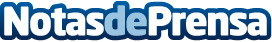 Green Energy Park y Eletrobras colaborarán en la producción de hidrógeno renovable en BrasilGreen Energy Park (GEP) está llevando a cabo uno de los mayores proyectos de impacto climático del mundo. Eletrobras es la principal empresa de electricidad y transmisión de América Latina, y una de las mayores empresas de energía limpia del mundoDatos de contacto:Mario ReinischGreen Energy Park+32 479 75 62 32Nota de prensa publicada en: https://www.notasdeprensa.es/green-energy-park-y-eletrobras-colaboraran-en Categorias: Internacional Finanzas Sostenibilidad Actualidad Empresarial http://www.notasdeprensa.es